Eventplan och checklista 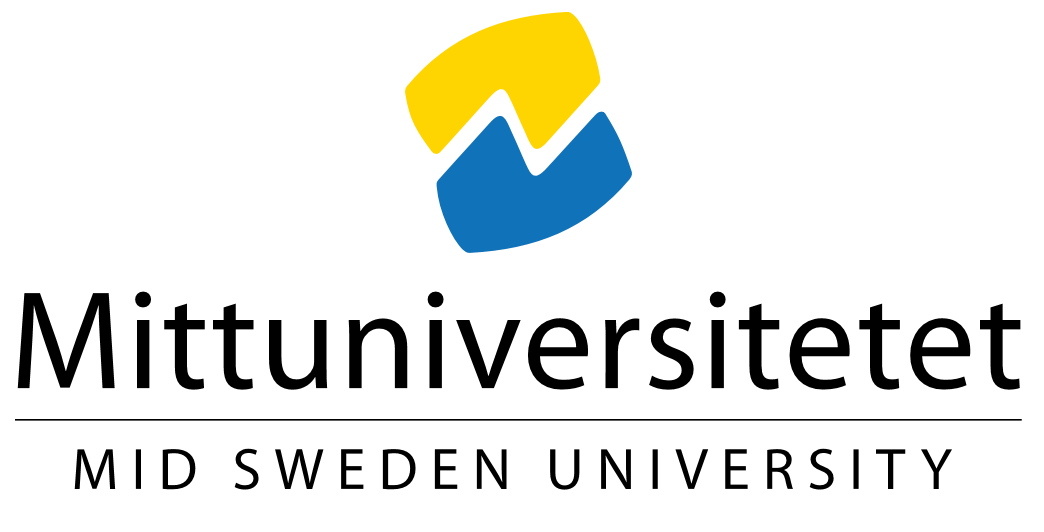 För ”Namn på eventet”Projektledare (arrangör)Förnamn Efternamn, avdelning, kontaktuppgifter.ProjektgruppAdministratör, kommunikatör, ekonom? Förnamn Efternamn, avdelning, roll, kontaktuppgifter.Typ av eventKonferens? Webbinarium? Digitalt, fysiskt, hybrid? Internationell eller nationell?Besökare från Sverige, Europa, världen?Ort/lokal/plattformOrt, interna/externa lokaler, Zoom Webinar, vanligt Zoom eller annan plattform? Glöm inte att kontrollera vilka avbokningsregler som gäller fysiska lokaler.DatumXx/xx 20xx - Xx/xx 20xxKlockslagTidpunkter för själva eventet. Kom ihåg att ta med förberedelsetid för iordningställande, städande, teknikcheck mm.Antal besökareUppskattat antal besökare.SyfteVad är syftet med eventet?MålgruppVilken/vilka målgrupper vänder sig eventet till? Ex vid ett digitalt event – vilken digital vana har målgruppen?Ekonomi – budget, fakturering, projektkonto/nummerVänd dig till er ekonom för att få hjälp med att ta fram en projektbudget. Fundera över: Ska eventet finansieras internt eller externt?Kommer eventet generera arvoden, resor eller annat? Vad ska eventuella deltagaravgifter täcka?Är det någon huvudorganisation som står bakom? Finns det några samarbetspartners? När budgeten kan presenteras får du ett projektkonto/nummer. Kom ihåg att i god tid meddela EKO angående kommande faktureringar. AnmälningsformulärBehöver du hjälp med ett anmälningsformulär? När behöver det vara klart? Gör en avropsförfrågan till våra leverantörer inom konferensstöd. Abstract/papersJa/nej. Datum. Vill du ta hjälp med Abstracthanteringen? Gör en avropsförfrågan till våra leverantörer inom konferensstöd. DeltagaravgifterHur många kategorier? Ska deltagare kunna välja olika dagar, middag etc? Ett pris för allt? Early birds? Studenter vs fullbetalande? Ska anmälda även i förväg kunna välja ex parallella seminarier i anmälningsformuläret?BetalningSka fakturering erbjudas? Ska anmälan vara bindande? Överlåtelse? ValutaVi tar bara emot valuta i SEK.WebbplatsBehöver ditt event en egen webbplats med ex program och övrig information? Kortadress, exempelvis ”www.miun.se/konferens”. Mobilwebb?AppVåra leverantörer inom konferensstöd erbjuder möjligheter till konferensapp.PressPressmeddelande? Kontakta press@miun.se i god tid för att planera.InbjudanNär, var, hur och till vem ska den skickas ut?MarknadsföringHur ska eventet marknadsföras? Egna kanaler så exempelvis nyhetsbrev, webb? Köpta annonser i tryck/digitala kanaler?MåltiderVad ingår i avgiften? Restauranger på campus eller externa middagar? Specialkost?Hotell Behöver hotell förbokas? Kontakta upphandlad resebyrå.ResorBehövs resor bokas åt medverkande? Kontakta upphandlad resebyrå.TeknikInternt finns tekniksstöd via Infra på respektive campus. Genomförs eventet i externa lokaler – stäm av vad som ingår i priset och om de har den teknik som behövs.StädningBoka extra städning vid interna event. Detta göra du via Infra på respektive campus.Sociala arrangemangSka något mingel eller liknande anordnas?PersonalplaneringVem gör vad före, under och efter? Vem sköter registrering, fyller på vatten till talare, håller snyggt mellan passen? Vem är teknikansvarig vid digitala event? Sköter inspelningar?KörschemaVem gör vad och när? En mall för körschema hittar du på sidorna för eventstöd.Trycksaker/informationsmaterialSka trycksaker tas fram? Tryckta program, rollups, namnskyltar? Tidsram? Boka tryckning i tid hos våra interna tryckerier. Digitalt material så som powerpoints (välkommen, program, paus etc)Give awaysPlanerar ni för exempelvis goodie bags med någon produkt? Kontakta upphandlade leverantörer och tänk hållbart.Utsmyckning av lokalerBehövs någon utsmyckning? Rollups? Blommor? Extra bord vid registrering? Dukar? Glas och vatten?SkyltningHittar besökarna i lokalerna? Behövs skyltar, rollups?InspelningSka eventet spelas in? Då ska det också textas.GDPRPlan för att säkra GDPR. ServicecenterMeddela Servicecenter angående eventet. Tid, plats och vem som kan kontaktas vid eventuella frågor.UtvärderingPlan för utvärdering och uppföljning.